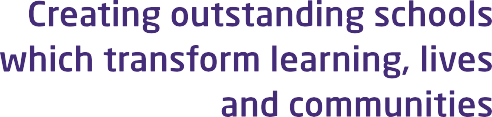 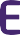 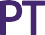 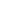 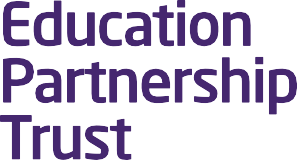 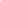 PARENT PARTNERSHIP POLICYINTRODUCTION At the Heights Blackburn we recognise the importance of and value parental involvement in the life of the school. Throughout this policy the term parent is used to refer to parents, guardians and carers. We believe that education is a collaborative enterprise involving amongst others, parents, staff and pupils. As a school we are therefore committed to establishing and maintaining an effective and purposeful working relationship with the school and home.The aims of the Parent Partnership Policy are to plan and implement strategies, and construct and manage systems which support and further the partnership between the Heights Blackburn and parents.“It’s what parents do rather than who they are that counts” (Charles Desforge)“Parental involvement in a child’s education can be a more powerful force in learning then family background and parents’ education level, and contributes to no less than 10% or variation in achievement”. (DfES 1999)	AIMS To develop good communications with parents and to fully inform them about what is happening in schoolTo actively involve parents in the education and progress of their schoolTo make good use of parents’ expertise and willingness to enhance their own learning and that of their child and other children and to try and actively involve them in school lifeTo establish the views and opinions of parents of the school and act upon them if possibleIt is known that:Parents/carers are usually the most important influence in a child’s life. Any educational initiative can only be fully effective if there is partnership between parents, children and providersParents want their child to succeedChildren need educational and emotional support if they are to succeed. Parents need to be able to provide this effectivelyMany parents have missed the opportunity of furthering their education and trainingThe school is a resource for the community it serveOverall, this policy will:Establish a framework for working with parents to ensure all parents/students have the needs, development and progress of the students at heartIndicate ways in which the school can promote a positive working partnership with parents and involve them fully in school life and in the communityAssist in promoting a school-wide culture of partnershipThis commitment to working with parents will aim to improve outcomes for students. Pupil attendance and punctualityStudent behaviour and attitude to learningExternal assessments To develop good communication and fully inform parents about what is happening in the school we will:Make letters, school prospectus and key policies “user friendly”, useful and informativeMake parents aware of information such as; key dates and events through letters, twitter, emails and text messages.Hold parent open days / evenings Display key information on the school website and around schoolTo actively involve parents in the education and progress of their child we will:Hold parent consultation daysSend home annual reportsEncourage involve of parents in extra-curricular activitiesOffer informal discussions with members of staffTo make good use of parents’ expertise and willingness to enhance their own learning and that of their child and other children and to actively involve them in school life we will encourage parents to:Volunteer to support school projects and/or become parent governorsAttend school performances, events and celebrationsUse opportunities to have informal discussions with staff membersTo establish the views and opinions of parents and act upon these we will:Have regular parental questionnaires and inform parents of the results Evaluate parental questionnaires after key eventsHome/School Partnership:We believe that a strong home/school partnership is key to a child’s emotional development, progress and growth as part of the community. We encourage parents to support their child’s learning at home in a variety of ways, including:Jointly signing the Home/School agreementSpeaking with staff if they have any concerns regarding their child’s learning or behaviour at school or at home. 3.0         FINAL STATEMENT  We are committed to the highest possible level of Partnership with Parents/Carers and are always open to new suggestions on how we can improve.  